mod. CG005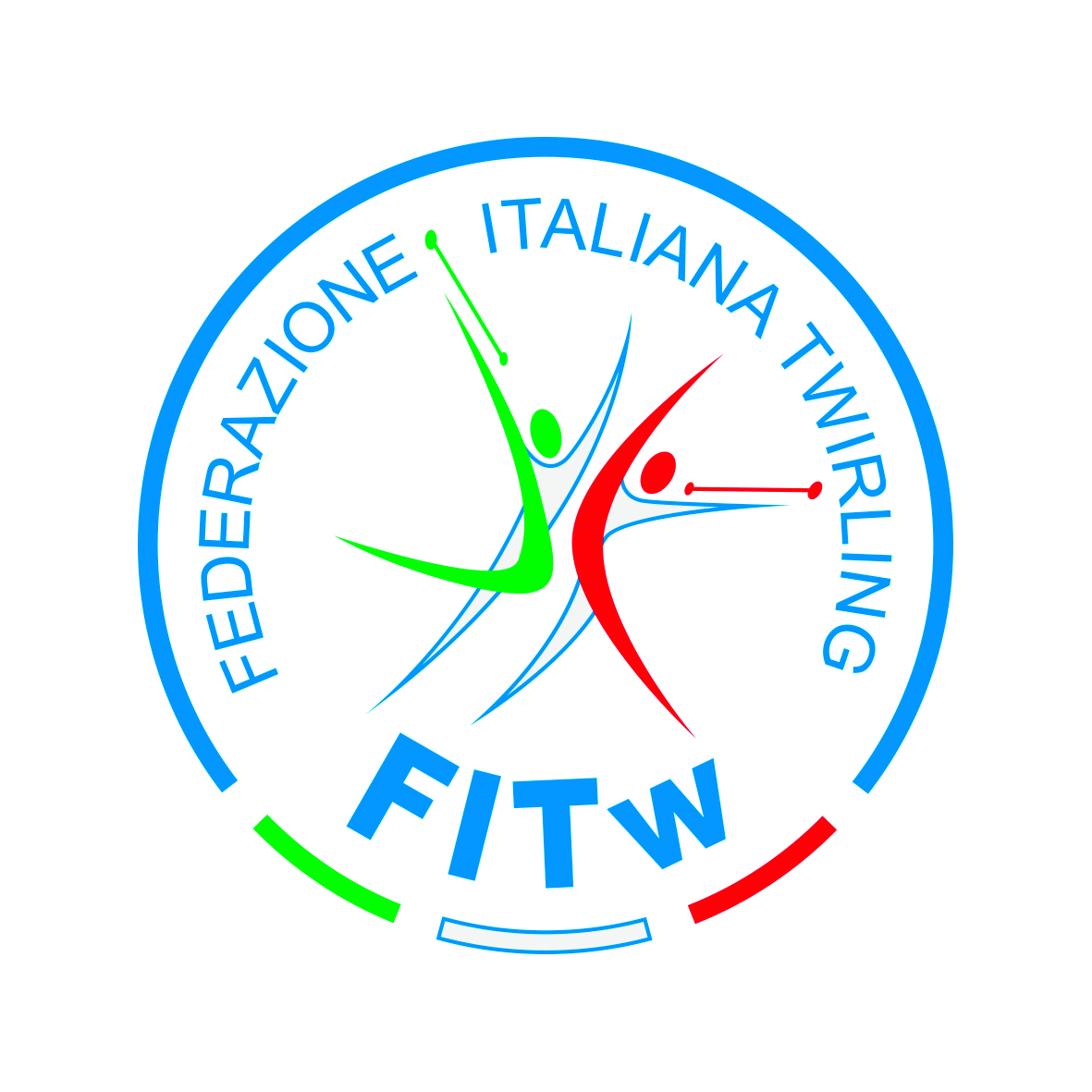 Spett.Federazione Italiana Twirlingsegreteriagenerale@fitw.itMODULOISCRIZIONE CORSO GIUDICI 5° LIVELLOCognome ____________________________ Nome ____________________________________Nato/a a ____________________________________________ il _________________________Residente a ____________________________________________CAP____________________via _________________________________ Codice fiscale ______________________________Cellulare _________________________E-mail_______________________________________Titolo di Studio_________________________________________________________________N° tessera F.I.Tw _____________________  Qualifica FITw ______________________________Gradi acquisiti _______________________ Solo standard _______________________________Dichiaro di essere regolarmente tesserato per la stagione 2021/2022 e presento la mia iscrizione per il corso in oggetto.In allegato alla presente trasmetto copia della contabile dell’avvenuto pagamento.Data _____________________Firma_________________________